UIT DIE PEN VAN DIE CEO (8/21) 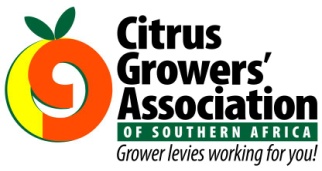 (Volg my op Twitter justchad_cga)Justin Chadwick 5 Maart 2021DALRRD VOOR-SEISOEN WERKSWINKELS PPECB en DALRRD nooi die Suid-Afrikaanse sitrus rolspelers uit om by hul virtuele werkswinkels aan te sluit: 9 Maart Nelspruit 10:00; 10 Maart Gauteng 09:00; 11 Maart Tzaneen 09:00; 12 Maart Oos-Kaap 09:00; 16 Maart Citrusdal 09:00; 17 Maart Robertson 09:00; 18 Maart Paarl / Ceres 10:00; 25 Maart Kaapstad 09:00; 13 April Kakamas 09:00 en 14 April Durban 09:00.Die uitnodiging word aan alle rolspelers in die sitrusuitvoersektor gerig - bywoning is verpligtend vir rolspelers in die EU-mark (produsente, pakhuisbestuurders, laaigeriewe, koelkamers, uitvoer- en “clearing agents”).Die PPECB kantore in die streke sal die platforms kommunikeer wat gebruik moet word vir verpligte registrasies, asook die skakels vir die vergaderings. Slegs geregistreerde deelnemers sal DALRRD se bywoningsertifikaat ontvang.SUIDELIKE HALFROND VARS VRUGTE HANDELSKONGRESDie “Southern Hemisphere Association of Fresh Fruit Exporters (SHAFFE)” is 'n unieke organisasie - waar mededingers van die suidelike halfrond se uitvoerlande saamkom om inligting te deel en aan kwessies van wedersydse belang saam te werk. SHAFFE is al vir meer as dertig jaar aan die gang en het baie veranderings in sy bestaan ondergaan. In 2021 sluit SHAFFE-lede Argentinië, Australië, Brasilië, Chili, Nieu-Seeland, Peru, Suid-Afrika en Uruguay in.'n Eerste vir SHAFFE in 2021 is die eerste virtuele Kongres met die tema' Keeping the World Supplied '- wat die rol beklemtoon wat die suidelike halfrond speel om die hele jaar deur toegang tot vars produkte regoor die wêreld te verseker. Die reëlingskomitee het bevestig dat die “Food and Agriculture Organisation of the UN (FAO)”, Adjunk-direkteur-generaal, Beth Bechdol, die kongres sal open - en dit in die FAO se Internasionale Jaar van Vrugte en Groente.Die program sluit markintelligensie en bespreking van handelsvloei en syfers, gewasneigings en vooruitsigte in die bedryf van al agt die SHAFFE lande in.Die virtuele Kongres vind op die middag van 25 Maart 2021 vir Suid-Afrikaanse afgevaardigdes plaas. Besoek www.shaffe.net vir die volledige program en om te registreer.WEEKLIKSE STATISTIEKEChina verdwerg die wêreld met sy mandarin-produksie - 'n massiewe 21 687 000 ton (laaste ses jaar gemiddelde).Die ranglys vir produksie van mandaryne lyk soos volg: 1. China (21 687 000); 2. EU (3 100 000); 3. Turkye (1 450 000); 4. Marokko (1 172 000); 5. Japan (873 000); 6. VSA (875 000); 7. Suid-Korea (620 000); 8. Suid-Afrika (370 000);9. Argentinië (353 000); 10. Australië (340 000).Die ranglys vir die uitvoer van mandaryne lyk soos volg: 1. Turkye (759 000); 2. China (644 000); 3. Marokko (508 000); 4. Suid-Afrika (294 000); 5. EU (228 000); 6. Israel 98 000; 7. Australië (69 000).Dit is die mees mededingende sitrusuitvoersektor in die suidelike halfrond, met Suid-Afrika, Australië, Argentinië, Peru en Uruguay wat groot hoeveelhede uitvoer.China se massiewe volume word meestal binnelands verbruik (slegs 3% uitgevoer); in die EU is die binnelandse verbruik ook dominant (slegs 7% word uitgevoer). Die ander lande is meer afhanklik van uitvoer - Australië 20%; Marokko 43%; Turkye 52% en Suid-Afrika 79%.“We can complain because rose bushes have thorns, or rejoice because thorn bushes have roses” Abraham Lincoln